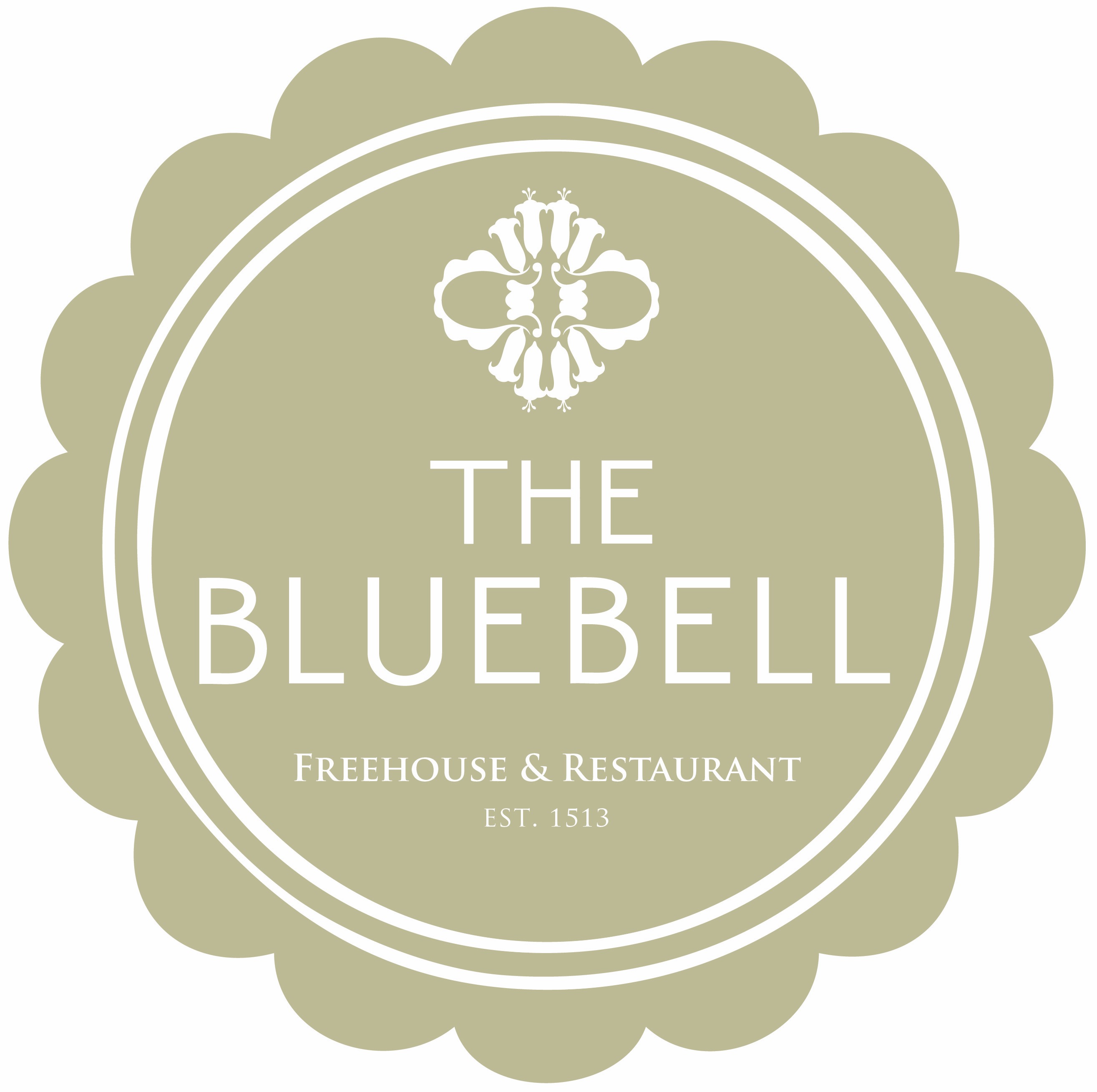 The Bluebell Express Lunch MenuA Healthy Salad of Quinoa, Fennel, Avocado, Apple & Orange , Brown Crab Dressing £12Mini Fish & Fries, Tartare Sauce £11Sandwich of the moment with Soup, fries£7Truffled Brie, Hummus & Tempura Tenderstem Broccoli £10Maple Cured Gammon Ribeye, Hens Egg & Triple Cooked Chips £12Lashfords Sausage & mash, Red Onion Gravy £12Black Pudding Scotched Hens Egg & fries£8We will aim to deliver your dishes within 10-15 minuets from the moment the ticket arrives in the kitchenAll dishes are fresh, seasonal and cooked to order so please be aware as a result or may indeed become unavailablecopyright the bluebell 2019 We do use nuts in our kitchen so please do advise a member of the team if you have any allergies at all.